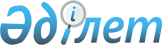 Қазақстан Республикасы Үкiметiнiң 2003 жылғы 26 желтоқсандағы N 1327 қаулысына толықтырулар енгізу туралыҚазақстан Республикасы Үкіметінің 2004 жылғы 24 желтоқсандағы N 197ащ Қаулысы

      "Бюджет жүйесi туралы" Қазақстан Республикасының 1999 жылғы 1 сәуiрдегi  Заңына  сәйкес Қазақстан Республикасының Үкiметi  ҚАУЛЫ ЕТЕДI: 

      1. "2004 жылға арналған республикалық бюджеттiк бағдарламалардың паспорттарын бекiту туралы" Қазақстан Республикасы Үкiметiнің 2003 жылғы 26 желтоқсандағы N 1327  қаулысына  мынадай толықтырулар енгiзiлсiн:       1) көрсетiлген қаулыға  75-қосымшада : 

      "Бюджеттiк бағдарламаны iске асыру жөнiндегi iс-шаралар жоспары" деген 6-тармақтың кестесi 5-бағанының реттік нөмiрi 3-жолы мынадай мазмұндағы и) тармақшасымен толықтырылсын: 

      "и) Банктік операциялар жүргiзгенi үшiн екiншi деңгейдегi банктерге комиссиялық алым төлеу";       2) көрсетiлген қаулыға  87-қосымшада : 

      "Бюджеттiк бағдарламаны iске асыру жөнiндегi iс-шаралар жоспары" деген 6-тармақтың кестесi 5-бағанының реттiк нөмiрi 3-жолы мынадай мазмұндағы абзацпен толықтырылсын: 

      "Материалдар мен жабдықтар сатып алу жөнiндегi келiсiм-шарттар құнының бөлiгiн төлеу". 

      2. Осы қаулы қол қойылған күнiнен бастап күшiне енедi.       Қазақстан Республикасының 

      Премьер-Министрі 
					© 2012. Қазақстан Республикасы Әділет министрлігінің «Қазақстан Республикасының Заңнама және құқықтық ақпарат институты» ШЖҚ РМК
				